ОПИС ДИСЦИПЛІНИСучасна економіка інтегрує у світову торгівлю, розвивається світовий ринок і кожна країна прагне зайняти свою нішу в міжнародних економічних відносинах. Нині усе більше саме економічний потенціал країни, ступінь її економічного розвитку визначають положення цієї країни в світі, добробут громадян, взаємовідносини з іншими країнами. Тому саме міжнародна та регіональна стандартизація має велику роль у міжнародній торгівлі для сприяння розвитку стандартизації в усьому світі для полегшення міжнародного обміну товарами і послугами та розвитку співпраці інтелектуальної, наукової, технічної та економічної діяльності, що і висвітлює даний курс дисципліни.Міжнародна стандартизація є одним з важливих напрямків міжнародної співпраці. Вона служить нормативною базою в налагодженні усіх видів економічних та науково-технічних зв’язків між різними країнами світу. Особливе значення має міжнародна стандартизація в тих галузях людської діяльності, які стосуються глобальних загальносвітових проблем. Це охорона довкілля, безпека добування і використання енергетичних ресурсів та корисних копалин, забезпечення і утилізація різних типів відходів, безпека продукції для життя і здоров'я людини.Метою викладання дисципліни є отримання студентами правових, організаційних, методичних знань та практичних навичок з стандартизації і сертифікації сільськогосподарської продукції, вміння розробити необхідні нормативні документи, самостійно ставити і вирішувати наукові та виробничі завдання щодо стандартизації і сертифікації сільськогосподарської продукції.Для досягнення цієї мети викладання дисципліни полягає в тому, щоб:дати студентам відповідну підготовку з теоретичних питань стандартизації та сертифікації сільськогосподарської продукції;ознайомити студентів з основними законодавчими, нормативними документами, чинними як в Україні, так і міжнародними та європейськими;вивчити основоположні та організаційно-методичні стандарти національної стандартизації та сертифікації;забезпечити студентам необхідну підготовку для самостійної роботи щодо розроблення НД різних категорій на сільськогосподарську та харчову продукцію;ознайомити студентів з правилами оформлення продукції на експорт та визнанням сертифіката відповідності іноземної держави на імпортну продукцію.Предметом вивчення  навчальної дисципліни «Міжнародна і регіональна стандартизація і сертифікація» є питання функції та завдання міжнародних і регіональних організацій зі стандартизації, принципи побудови і порядок застосування міжнародних стандартів, вимоги міжнародних стандартів ISO серії 9000, 14000, 22000, 26000, 27000, 31000, SA 8000, OHSAS 18000, інформаційні ресурси міжнародних організацій зі стандартизації, галузі застосування стандартів; процедури оцінки відповідності та акредитації; модулі оцінки відповідності; методики вимірювання параметрів продукції, яка підлягає оцінці відповідності; функції та завдання міжнародних організацій в галузі акредитації і оцінки відповідності продукції, послуг, персоналу; порядок застосування європейського і національного знаку відповідності.Забазпечення компетентностей випускника:Загальні компетентності:ЗК 05 Здатність до пошуку, оброблення та аналізу інформації з різних джерел.ЗК 08 Здатність працювати в міжнародному контексті.СТРУКТУРА КУРСУПОЛІТИКА ОЦІНЮВАННЯШКАЛА ОЦІНЮВАННЯ СТУДЕНТІВПОЛІТИКА ДИСЦИПЛІНИ	В своїй діяльності учасники освітнього процесу керуються Кодексом академічної етики, затвердженим Конференцією трудового колективу університету у квітні 2019 року, яким визначені морально-етичні норми, правила і принципи, що регулюють міжособистісні відносини учасників освітнього процесу, в тому числі дотримання ними принципів академічної доброчесності. Відвідування лекційних і практичних занять з дисципліни є обов’язковим для всіх здобувачів. Здобувач, який пропустив практичне заняття, самостійно вивчає матеріал за рекомендованою в силабусі літературою, виконує завдання і надсилає результат викладачеві. Роботи, які здаються із порушенням термінів без поважних причин, оцінюються на нижчу оцінку. У разі виникнення конфліктних ситуацій вони мають бути розв’язані відкрито в групах за присутності викладача, за необхідності – присутності завідувача кафедри чи представника деканату відповідного факультету (дирекції інституту),та представника студентського самоврядування.ПОЛІТИКА ПОТОЧНОГО ТА ПІДСУМКОВОГО КОНТРОЛЮ	Види контролю: поточний, підсумковий.	Методи контролю: спостереження за навчальною діяльністю здобувачів, усне опитування, письмовий контроль, тестовий контроль.	Форма контролю: екзамен (залік – для заочної форми навчання)	Контроль знань і умінь здобувачів (поточний і підсумковий) з дисципліни «Стандартизація, метрологія, сертифікація та управління якістю» здійснюється згідно з кредитно-модульною системою організації навчального процесу.	Теоретичні завдання нормативного характеру. 	Основна мета, що переслідується при перевірці відповідей – визначити ступінь знання здобувачем нормативного матеріалу, а також оцінити загальний рівень володіння здобувачем нормативного матеріалу.	Теоретичне запитання проблемного характеру. 	Основна мета, що переслідується при перевірці відповіді, – оцінити рівень самостійності здобувача щодо формулювання власного погляду на запропоновану проблему і визначити чи є здобувач здатним застосовувати творчий підхід для розв’язання поставленої перед ним проблеми. 	Основна мета, якої має досягти здобувач, виконуючи завдання, – продемонструвати свою спроможність самостійно, творчо, а можливо, і з елементами певної новизни, формулювативласну позицію.	Тестові завдання. 	Основна мета, що переслідується при перевірці відповідей, – оцінити конкретний рівень володіння нормативним матеріалом, в тому числі аргументування й підтвердження відповідей необхідними розрахунками економічних показників.	Практичне завдання. 	Основна мета, що переслідується при перевірці завдання, – оцінити практичне вміння розрахунку економічних показників, практичне оволодіння та засвоєння теоретичного матеріалу, розв’язання конкретних економічних проблем, що є актуальними за сучасних умов розвитку національної економіки.	Анкетування.	На останньому занятті з дисципліни проводиться анонімне опитування здобувачів з метою визначення ступеня відповідності результатів навчання заявлених викладачем та очікуваних здобувачем.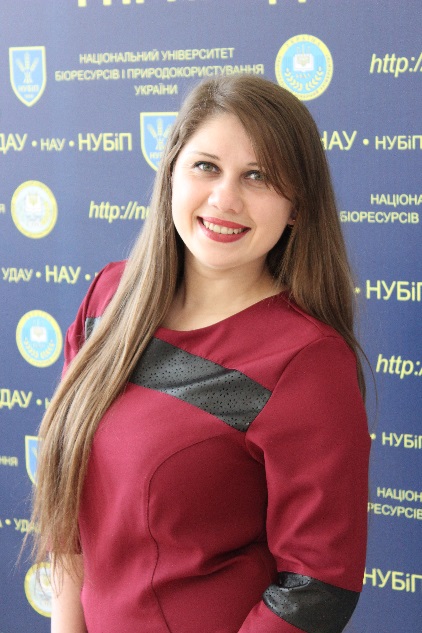 СИЛАБУС ДИСЦИПЛІНИ «Міжнародна і регіональна стандартизація та сертифікація»Ступінь вищої освіти – МагістрСпеціальність: 181 «Харчові технології»Освітня програма: «Технології зберігання, консервування та переробки м'яса»Рік навчання: 2, семестр 3Форма навчання: денна, заочнаКількість кредитів ЄКТС: 4Мова викладання: українська_______________________Лектор: Доктор філософії (PhD), aсистент Розбицька Т.В.tetianarozbytska@nubip.edu.uahttps://elearn.nubip.edu.ua/course/view.php?id=2382 ТемаГодини(практична/самостійна робота)Результати навчанняЗавданняОціню-вання3 семестр3 семестр3 семестр3 семестр3 семестрМодуль 1. Міжнародні та регіональні організації стандартизації.Модуль 1. Міжнародні та регіональні організації стандартизації.Модуль 1. Міжнародні та регіональні організації стандартизації.Модуль 1. Міжнародні та регіональні організації стандартизації.Модуль 1. Міжнародні та регіональні організації стандартизації.Лекція 1. Структура міжнародної організації зі стандартизації.6/10-         знати вимоги основних чинних національних, міждержавних, міжнародних та регіональних документів зі стандартизації та сертифікації до сільськогосподарської та харчової продукції, щоб дотримуватись їх у своїй практичній діяльності;-         знати принципи стандартизації промислової сільськогосподарської продукції, володіти методами стандартизації, які забезпечують виготовлення високоякісної продукції сільськогосподарського призначення;-         знати вимоги основоположних стандартів національної стандартизації щодо розроблення, оформлення, узгодження, затвердження, перегляду, зміни, скасування, реєстрації НД різних категорій (ГОСТ, ДСТУ, СТУ, СОУ, ТУУ) і вміти розробляти такі документи;-         знати правила і порядок гармонізації стандартів на сільськогосподарську та харчову продукцію із стандартами ISO, EN, Директивами ЄС, стандартами Комісії Кодекс Аліментаріус;-         вміти розробляти НД різних категорій на сільськогосподарську та харчову продукцію гармонізовані з вимогами  стандартів ISO, EN та САС;-         вміти оформляти документи при підготовці партій сільськогосподарської та харчової продукції на експорт, при одержанні продукції по імпорту;-         вміти використовувати набуті знання для підвищення об’єктивності контролю показників якості сільськогосподарської сировини і готової продукції та зменшення браку;-         вміти застосовувати отримані знання для підвищення організаційно-технічного рівня виробництва з метою створення умов для випуску сертифікованої високоякісної, конкурентноспромож-ної продукції, яка матиме широкий ринок збуту.Практична робота № 1.Тема: «Структура міжнародної організації зі стандартизації».Мета роботи: вивчити та перевірити свої знання із теми № 1, а саме структура міжнародної організації із стандартизації.Завдання: використовуючи лекційний матеріал та навчальним посібником дати відповіді на запитання до № 1.Хід роботи:При виконанні самостійної роботи користуватися навчальним посібником Г.Д.Гуменюк, Н.Б.Сілонова, Ю.В.Слива К. – Міжнародна і регіональна стандартизація: Навчальний посібник для студентів вищих навчальних закладів. – К.:2014.(http://library.kpi.kharkov.ua/files/new_postupleniya/gumenuk.pdf). Навчальний посібник  стор. 11- 33.Завдання:1. Дослідити та дати відповіді на питання.2. Заповнити таблиці та рисунку або за зробити їх за потреби.Форма подання результатів: оформити звіт в робочому зошиті та надіслати його одним файлом формату PDF через систему Elearn.10Лекція 2. Міжнародні організації, що співпрацюють з ISO.2/5-         знати вимоги основних чинних національних, міждержавних, міжнародних та регіональних документів зі стандартизації та сертифікації до сільськогосподарської та харчової продукції, щоб дотримуватись їх у своїй практичній діяльності;-         знати принципи стандартизації промислової сільськогосподарської продукції, володіти методами стандартизації, які забезпечують виготовлення високоякісної продукції сільськогосподарського призначення;-         знати вимоги основоположних стандартів національної стандартизації щодо розроблення, оформлення, узгодження, затвердження, перегляду, зміни, скасування, реєстрації НД різних категорій (ГОСТ, ДСТУ, СТУ, СОУ, ТУУ) і вміти розробляти такі документи;-         знати правила і порядок гармонізації стандартів на сільськогосподарську та харчову продукцію із стандартами ISO, EN, Директивами ЄС, стандартами Комісії Кодекс Аліментаріус;-         вміти розробляти НД різних категорій на сільськогосподарську та харчову продукцію гармонізовані з вимогами  стандартів ISO, EN та САС;-         вміти оформляти документи при підготовці партій сільськогосподарської та харчової продукції на експорт, при одержанні продукції по імпорту;-         вміти використовувати набуті знання для підвищення об’єктивності контролю показників якості сільськогосподарської сировини і готової продукції та зменшення браку;-         вміти застосовувати отримані знання для підвищення організаційно-технічного рівня виробництва з метою створення умов для випуску сертифікованої високоякісної, конкурентноспромож-ної продукції, яка матиме широкий ринок збуту.Практична робота № 2.Тема: «Міжнародні організації, що співпрацюють ISO».Мета роботи: вивчити та перевірити свої знання із теми № 2, а саме міжнародні організації, що співпрацюють ISO.Завдання: використовуючи лекційний матеріал та навчальним посібником дати відповіді на запитання до № 2.Хід роботи:При виконанні самостійної роботи користуватися навчальним посібником Г.Д.Гуменюк, Н.Б.Сілонова, Ю.В.Слива К. – Міжнародна і регіональна стандартизація: Навчальний посібник для студентів вищих навчальних закладів. – К.:2014.(http://library.kpi.kharkov.ua/files/new_postupleniya/gumenuk.pdf). Навчальний посібник  стор. 67- 92.Завдання:1. Дослідити та дати відповіді на питання.2. Заповнити таблиці та рисунку або за зробити їх за потреби.Форма подання результатів: оформити звіт в робочому зошиті та надіслати його одним файлом формату PDF через систему Elearn.10Лекція 3. Міжнародна електротехнічна комісія.2/5-         знати вимоги основних чинних національних, міждержавних, міжнародних та регіональних документів зі стандартизації та сертифікації до сільськогосподарської та харчової продукції, щоб дотримуватись їх у своїй практичній діяльності;-         знати принципи стандартизації промислової сільськогосподарської продукції, володіти методами стандартизації, які забезпечують виготовлення високоякісної продукції сільськогосподарського призначення;-         знати вимоги основоположних стандартів національної стандартизації щодо розроблення, оформлення, узгодження, затвердження, перегляду, зміни, скасування, реєстрації НД різних категорій (ГОСТ, ДСТУ, СТУ, СОУ, ТУУ) і вміти розробляти такі документи;-         знати правила і порядок гармонізації стандартів на сільськогосподарську та харчову продукцію із стандартами ISO, EN, Директивами ЄС, стандартами Комісії Кодекс Аліментаріус;-         вміти розробляти НД різних категорій на сільськогосподарську та харчову продукцію гармонізовані з вимогами  стандартів ISO, EN та САС;-         вміти оформляти документи при підготовці партій сільськогосподарської та харчової продукції на експорт, при одержанні продукції по імпорту;-         вміти використовувати набуті знання для підвищення об’єктивності контролю показників якості сільськогосподарської сировини і готової продукції та зменшення браку;-         вміти застосовувати отримані знання для підвищення організаційно-технічного рівня виробництва з метою створення умов для випуску сертифікованої високоякісної, конкурентноспромож-ної продукції, яка матиме широкий ринок збуту.Практична робота № 3.Тема: «Міжнародна електротехнічна комісія ІЕС».Мета роботи: вивчити та перевірити свої знання із теми № 3, а саме міжнародна електротехнічна комісія ІЕС.Завдання: використовуючи лекційний матеріал та навчальним посібником дати відповіді на запитання до № 3.Хід роботи:При виконанні самостійної роботи користуватися навчальним посібником Г.Д.Гуменюк, Н.Б.Сілонова, Ю.В.Слива К. – Міжнародна і регіональна стандартизація: Навчальний посібник для студентів вищих навчальних закладів. – К.:2014.(http://library.kpi.kharkov.ua/files/new_postupleniya/gumenuk.pdf). Навчальний посібник  стор. 33- 48.Завдання:1. Дослідити та дати відповіді на питання.2. Заповнити таблиці та рисунку або за зробити їх за потреби.Форма подання результатів: оформити звіт в робочому зошиті та надіслати його одним файлом формату PDF через систему Elearn.10Лекція 4. Регіональні організації у сфері стандартизації.4/5-         знати вимоги основних чинних національних, міждержавних, міжнародних та регіональних документів зі стандартизації та сертифікації до сільськогосподарської та харчової продукції, щоб дотримуватись їх у своїй практичній діяльності;-         знати принципи стандартизації промислової сільськогосподарської продукції, володіти методами стандартизації, які забезпечують виготовлення високоякісної продукції сільськогосподарського призначення;-         знати вимоги основоположних стандартів національної стандартизації щодо розроблення, оформлення, узгодження, затвердження, перегляду, зміни, скасування, реєстрації НД різних категорій (ГОСТ, ДСТУ, СТУ, СОУ, ТУУ) і вміти розробляти такі документи;-         знати правила і порядок гармонізації стандартів на сільськогосподарську та харчову продукцію із стандартами ISO, EN, Директивами ЄС, стандартами Комісії Кодекс Аліментаріус;-         вміти розробляти НД різних категорій на сільськогосподарську та харчову продукцію гармонізовані з вимогами  стандартів ISO, EN та САС;-         вміти оформляти документи при підготовці партій сільськогосподарської та харчової продукції на експорт, при одержанні продукції по імпорту;-         вміти використовувати набуті знання для підвищення об’єктивності контролю показників якості сільськогосподарської сировини і готової продукції та зменшення браку;-         вміти застосовувати отримані знання для підвищення організаційно-технічного рівня виробництва з метою створення умов для випуску сертифікованої високоякісної, конкурентноспромож-ної продукції, яка матиме широкий ринок збуту.Практична робота № 4.Тема: «Регіональні організації у сфері стандартизації».Мета роботи: вивчити та перевірити свої знання із теми № 4, а саме регіональні організації у сфері стандартизації.Завдання: використовуючи лекційний матеріал та навчальним посібником дати відповіді на запитання до № 4.Хід роботи:При виконанні самостійної роботи користуватися навчальним посібником Г.Д.Гуменюк, Н.Б.Сілонова, Ю.В.Слива К. – Міжнародна і регіональна стандартизація: Навчальний посібник для студентів вищих навчальних закладів. – К.:2014.(http://library.kpi.kharkov.ua/files/new_postupleniya/gumenuk.pdf). Навчальний посібник  стор. 366- 442.Завдання:1. Дослідити та дати відповіді на питання.2. Заповнити таблиці та рисунку або за зробити їх за потреби.Форма подання результатів: оформити звіт в робочому зошиті та надіслати його одним файлом формату PDF через систему Elearn.10Лекція 5. Міжнародні (галузеві) організації стандартизації.4/5-         знати вимоги основних чинних національних, міждержавних, міжнародних та регіональних документів зі стандартизації та сертифікації до сільськогосподарської та харчової продукції, щоб дотримуватись їх у своїй практичній діяльності;-         знати принципи стандартизації промислової сільськогосподарської продукції, володіти методами стандартизації, які забезпечують виготовлення високоякісної продукції сільськогосподарського призначення;-         знати вимоги основоположних стандартів національної стандартизації щодо розроблення, оформлення, узгодження, затвердження, перегляду, зміни, скасування, реєстрації НД різних категорій (ГОСТ, ДСТУ, СТУ, СОУ, ТУУ) і вміти розробляти такі документи;-         знати правила і порядок гармонізації стандартів на сільськогосподарську та харчову продукцію із стандартами ISO, EN, Директивами ЄС, стандартами Комісії Кодекс Аліментаріус;-         вміти розробляти НД різних категорій на сільськогосподарську та харчову продукцію гармонізовані з вимогами  стандартів ISO, EN та САС;-         вміти оформляти документи при підготовці партій сільськогосподарської та харчової продукції на експорт, при одержанні продукції по імпорту;-         вміти використовувати набуті знання для підвищення об’єктивності контролю показників якості сільськогосподарської сировини і готової продукції та зменшення браку;-         вміти застосовувати отримані знання для підвищення організаційно-технічного рівня виробництва з метою створення умов для випуску сертифікованої високоякісної, конкурентноспромож-ної продукції, яка матиме широкий ринок збуту.Практична робота № 5.Тема: «Міжнародні (галузеві) організації стандартизації».Мета роботи: вивчити та перевірити свої знання із теми № 5, а саме міжнародні (галузеві) організації стандартизації.Завдання: використовуючи лекційний матеріал та навчальним посібником дати відповіді на запитання до № 5.Хід роботи:При виконанні самостійної роботи користуватися навчальним посібником Г.Д.Гуменюк, Н.Б.Сілонова, Ю.В.Слива К. – Міжнародна і регіональна стандартизація: Навчальний посібник для студентів вищих навчальних закладів. – К.:2014.(http://library.kpi.kharkov.ua/files/new_postupleniya/gumenuk.pdf). Навчальний посібник  стор. 93- 111.Завдання:1. Дослідити та дати відповіді на питання.2. Заповнити таблиці та рисунку або за зробити їх за потреби.Форма подання результатів: оформити звіт в робочому зошиті та надіслати його одним файлом формату PDF через систему Elearn.15Лекція 6. Стандартизація в деяких країнах світу.2/10-         знати вимоги основних чинних національних, міждержавних, міжнародних та регіональних документів зі стандартизації та сертифікації до сільськогосподарської та харчової продукції, щоб дотримуватись їх у своїй практичній діяльності;-         знати принципи стандартизації промислової сільськогосподарської продукції, володіти методами стандартизації, які забезпечують виготовлення високоякісної продукції сільськогосподарського призначення;-         знати вимоги основоположних стандартів національної стандартизації щодо розроблення, оформлення, узгодження, затвердження, перегляду, зміни, скасування, реєстрації НД різних категорій (ГОСТ, ДСТУ, СТУ, СОУ, ТУУ) і вміти розробляти такі документи;-         знати правила і порядок гармонізації стандартів на сільськогосподарську та харчову продукцію із стандартами ISO, EN, Директивами ЄС, стандартами Комісії Кодекс Аліментаріус;-         вміти розробляти НД різних категорій на сільськогосподарську та харчову продукцію гармонізовані з вимогами  стандартів ISO, EN та САС;-         вміти оформляти документи при підготовці партій сільськогосподарської та харчової продукції на експорт, при одержанні продукції по імпорту;-         вміти використовувати набуті знання для підвищення об’єктивності контролю показників якості сільськогосподарської сировини і готової продукції та зменшення браку;-         вміти застосовувати отримані знання для підвищення організаційно-технічного рівня виробництва з метою створення умов для випуску сертифікованої високоякісної, конкурентноспромож-ної продукції, яка матиме широкий ринок збуту.Практична робота № 6.Тема:«Стандартизація в деяких країнах світу».Мета роботи: вивчити та перевірити свої знання із теми № 6, а саме стандартизація в деяких країнах світу.Завдання: використовуючи лекційний матеріал та навчальним посібником дати відповіді на запитання до № 6.Хід роботи:При виконанні самостійної роботи користуватися навчальним посібником Г.Д.Гуменюк, Н.Б.Сілонова, Ю.В.Слива К. – Міжнародна і регіональна стандартизація: Навчальний посібник для студентів вищих навчальних закладів. – К.:2014.(http://library.kpi.kharkov.ua/files/new_postupleniya/gumenuk.pdf). Навчальний посібник  стор. 321- 364.Завдання:1. Дослідити та дати відповіді на питання.2. Заповнити таблиці та рисунку або за зробити їх за потреби.Форма подання результатів: оформити звіт в робочому зошиті та надіслати його одним файлом формату PDF через систему Elearn.15Модуль 2. Міжнародні стандарти на системи управління якістю.Модуль 2. Міжнародні стандарти на системи управління якістю.Модуль 2. Міжнародні стандарти на системи управління якістю.Модуль 2. Міжнародні стандарти на системи управління якістю.Модуль 2. Міжнародні стандарти на системи управління якістю.Лекція 7. Концепція TQM «Загальне управління якістю».6/10-         знати вимоги основних чинних національних, міждержавних, міжнародних та регіональних документів зі стандартизації та сертифікації до сільськогосподарської та харчової продукції, щоб дотримуватись їх у своїй практичній діяльності;-         знати принципи стандартизації промислової сільськогосподарської продукції, володіти методами стандартизації, які забезпечують виготовлення високоякісної продукції сільськогосподарського призначення;-         знати вимоги основоположних стандартів національної стандартизації щодо розроблення, оформлення, узгодження, затвердження, перегляду, зміни, скасування, реєстрації НД різних категорій (ГОСТ, ДСТУ, СТУ, СОУ, ТУУ) і вміти розробляти такі документи;-         знати правила і порядок гармонізації стандартів на сільськогосподарську та харчову продукцію із стандартами ISO, EN, Директивами ЄС, стандартами Комісії Кодекс Аліментаріус;-         вміти розробляти НД різних категорій на сільськогосподарську та харчову продукцію гармонізовані з вимогами  стандартів ISO, EN та САС;-         вміти оформляти документи при підготовці партій сільськогосподарської та харчової продукції на експорт, при одержанні продукції по імпорту;-         вміти використовувати набуті знання для підвищення об’єктивності контролю показників якості сільськогосподарської сировини і готової продукції та зменшення браку;-         вміти застосовувати отримані знання для підвищення організаційно-технічного рівня виробництва з метою створення умов для випуску сертифікованої високоякісної, конкурентноспромож-ної продукції, яка матиме широкий ринок збуту.Практична робота № 7.Тема: «Концепція TQM «Загальне управління якістю».Мета роботи: вивчити та перевірити свої знання із теми № 7, а саме концепція TQM «Загальне управління якістю.Завдання: використовуючи лекційний матеріал та навчальним посібником дати відповіді на запитання до № 7.Хід роботи:При виконанні самостійної роботи користуватися навчальним посібником Г.Д.Гуменюк, Н.Б.Сілонова, Ю.В.Слива К. – Міжнародна і регіональна стандартизація: Навчальний посібник для студентів вищих навчальних закладів. – К.:2014.(http://library.kpi.kharkov.ua/files/new_postupleniya/gumenuk.pdf). Навчальний посібник  стор. 112- 114.Завдання:1. Дослідити та дати відповіді на питання.2. Заповнити таблиці та рисунку або за зробити їх за потреби.Форма подання результатів: оформити звіт в робочому зошиті та надіслати його одним файлом формату PDF через систему Elearn.10Лекція 8. Міжнародні стандарти серії ISO 9000 і ISO 10000.2/5-         знати вимоги основних чинних національних, міждержавних, міжнародних та регіональних документів зі стандартизації та сертифікації до сільськогосподарської та харчової продукції, щоб дотримуватись їх у своїй практичній діяльності;-         знати принципи стандартизації промислової сільськогосподарської продукції, володіти методами стандартизації, які забезпечують виготовлення високоякісної продукції сільськогосподарського призначення;-         знати вимоги основоположних стандартів національної стандартизації щодо розроблення, оформлення, узгодження, затвердження, перегляду, зміни, скасування, реєстрації НД різних категорій (ГОСТ, ДСТУ, СТУ, СОУ, ТУУ) і вміти розробляти такі документи;-         знати правила і порядок гармонізації стандартів на сільськогосподарську та харчову продукцію із стандартами ISO, EN, Директивами ЄС, стандартами Комісії Кодекс Аліментаріус;-         вміти розробляти НД різних категорій на сільськогосподарську та харчову продукцію гармонізовані з вимогами  стандартів ISO, EN та САС;-         вміти оформляти документи при підготовці партій сільськогосподарської та харчової продукції на експорт, при одержанні продукції по імпорту;-         вміти використовувати набуті знання для підвищення об’єктивності контролю показників якості сільськогосподарської сировини і готової продукції та зменшення браку;-         вміти застосовувати отримані знання для підвищення організаційно-технічного рівня виробництва з метою створення умов для випуску сертифікованої високоякісної, конкурентноспромож-ної продукції, яка матиме широкий ринок збуту.Практична робота № 8.Тема: «Міжнародні стандарти серії ISO 9000 і ISO 10000».Мета роботи: вивчити та перевірити свої знання із теми № 8, а саме Міжнародні стандарти серії ISO 9000 і ISO 10000.Завдання: використовуючи лекційний матеріал та навчальним посібником дати відповіді на запитання до № 8.Хід роботи:При виконанні самостійної роботи користуватися навчальним посібником Г.Д.Гуменюк, Н.Б.Сілонова, Ю.В.Слива К. – Міжнародна і регіональна стандартизація: Навчальний посібник для студентів вищих навчальних закладів. – К.:2014.(http://library.kpi.kharkov.ua/files/new_postupleniya/gumenuk.pdf). Навчальний посібник  стор. 143.Завдання:1. Дослідити та дати відповіді на питання.2. Заповнити таблиці та рисунку або за зробити їх за потреби.Форма подання результатів: оформити звіт в робочому зошиті та надіслати його одним файлом формату PDF через систему Elearn.10Лекція 9. Міжнародні стандарти щодо системи управління безпечністю харчових продуктів (СУБХП) ДСТУ ISO 22000:2018.2/5-         знати вимоги основних чинних національних, міждержавних, міжнародних та регіональних документів зі стандартизації та сертифікації до сільськогосподарської та харчової продукції, щоб дотримуватись їх у своїй практичній діяльності;-         знати принципи стандартизації промислової сільськогосподарської продукції, володіти методами стандартизації, які забезпечують виготовлення високоякісної продукції сільськогосподарського призначення;-         знати вимоги основоположних стандартів національної стандартизації щодо розроблення, оформлення, узгодження, затвердження, перегляду, зміни, скасування, реєстрації НД різних категорій (ГОСТ, ДСТУ, СТУ, СОУ, ТУУ) і вміти розробляти такі документи;-         знати правила і порядок гармонізації стандартів на сільськогосподарську та харчову продукцію із стандартами ISO, EN, Директивами ЄС, стандартами Комісії Кодекс Аліментаріус;-         вміти розробляти НД різних категорій на сільськогосподарську та харчову продукцію гармонізовані з вимогами  стандартів ISO, EN та САС;-         вміти оформляти документи при підготовці партій сільськогосподарської та харчової продукції на експорт, при одержанні продукції по імпорту;-         вміти використовувати набуті знання для підвищення об’єктивності контролю показників якості сільськогосподарської сировини і готової продукції та зменшення браку;-         вміти застосовувати отримані знання для підвищення організаційно-технічного рівня виробництва з метою створення умов для випуску сертифікованої високоякісної, конкурентноспромож-ної продукції, яка матиме широкий ринок збуту.Практична робота № 9.Тема: «Міжнародні стандарти щодо системи управління безпечністю харчових продуктів (СУБХП) ДСТУ ISO серії 22000:2018.Мета роботи: вивчити та перевірити свої знання із теми № 9, а саме міжнародні стандарти щодо системи управління безпечністю харчових продуктів (СУБХП) ДСТУISO серії 22000 2018.Завдання: використовуючи лекційний матеріал та навчальним посібником дати відповіді на запитання до № 9.Хід роботи:При виконанні самостійної роботи користуватися навчальним посібником Г.Д.Гуменюк, Н.Б.Сілонова, Ю.В.Слива К. – Міжнародна і регіональна стандартизація: Навчальний посібник для студентів вищих навчальних закладів. – К.:2014.(http://library.kpi.kharkov.ua/files/new_postupleniya/gumenuk.pdf).Навчальний посібник  стор. 155.Завдання:1. Дослідити та дати відповіді на питання.2. Заповнити таблиці та рисунку або за зробити їх за потреби.Форма подання результатів: оформити звіт в робочому зошиті та надіслати його одним файлом формату PDF через систему Elearn.10Лекція 10. Міжнародні та європейські вимоги до екологічної складової АПК.4/5-         знати вимоги основних чинних національних, міждержавних, міжнародних та регіональних документів зі стандартизації та сертифікації до сільськогосподарської та харчової продукції, щоб дотримуватись їх у своїй практичній діяльності;-         знати принципи стандартизації промислової сільськогосподарської продукції, володіти методами стандартизації, які забезпечують виготовлення високоякісної продукції сільськогосподарського призначення;-         знати вимоги основоположних стандартів національної стандартизації щодо розроблення, оформлення, узгодження, затвердження, перегляду, зміни, скасування, реєстрації НД різних категорій (ГОСТ, ДСТУ, СТУ, СОУ, ТУУ) і вміти розробляти такі документи;-         знати правила і порядок гармонізації стандартів на сільськогосподарську та харчову продукцію із стандартами ISO, EN, Директивами ЄС, стандартами Комісії Кодекс Аліментаріус;-         вміти розробляти НД різних категорій на сільськогосподарську та харчову продукцію гармонізовані з вимогами  стандартів ISO, EN та САС;-         вміти оформляти документи при підготовці партій сільськогосподарської та харчової продукції на експорт, при одержанні продукції по імпорту;-         вміти використовувати набуті знання для підвищення об’єктивності контролю показників якості сільськогосподарської сировини і готової продукції та зменшення браку;-         вміти застосовувати отримані знання для підвищення організаційно-технічного рівня виробництва з метою створення умов для випуску сертифікованої високоякісної, конкурентноспромож-ної продукції, яка матиме широкий ринок збуту.Практична робота № 10.Тема: «Міжнародні та європейські вимоги до екологічної складової АПК».Мета роботи: вивчити та перевірити свої знання із теми № 10, а саме міжнародні та європейські вимоги до екологічної складової АПК.Завдання: використовуючи лекційний матеріал та навчальним посібником дати відповіді на запитання до № 10.Хід роботи:При виконанні самостійної роботи користуватися навчальним посібником Г.Д.Гуменюк, Н.Б.Сілонова, Ю.В.Слива К. – Міжнародна і регіональна стандартизація: Навчальний посібник для студентів вищих навчальних закладів. – К.:2014.(http://library.kpi.kharkov.ua/files/new_postupleniya/gumenuk.pdf). Навчальний посібник  стор. 174.Завдання:1. Дослідити та дати відповіді на питання.2. Заповнити таблиці та рисунку або за зробити їх за потреби.Форма подання результатів: оформити звіт в робочому зошиті та надіслати його одним файлом формату PDF через систему Elearn.10Лекція 11. Міжнародні стандарти соціальної відповідальності (SA 8000).4/5-         знати вимоги основних чинних національних, міждержавних, міжнародних та регіональних документів зі стандартизації та сертифікації до сільськогосподарської та харчової продукції, щоб дотримуватись їх у своїй практичній діяльності;-         знати принципи стандартизації промислової сільськогосподарської продукції, володіти методами стандартизації, які забезпечують виготовлення високоякісної продукції сільськогосподарського призначення;-         знати вимоги основоположних стандартів національної стандартизації щодо розроблення, оформлення, узгодження, затвердження, перегляду, зміни, скасування, реєстрації НД різних категорій (ГОСТ, ДСТУ, СТУ, СОУ, ТУУ) і вміти розробляти такі документи;-         знати правила і порядок гармонізації стандартів на сільськогосподарську та харчову продукцію із стандартами ISO, EN, Директивами ЄС, стандартами Комісії Кодекс Аліментаріус;-         вміти розробляти НД різних категорій на сільськогосподарську та харчову продукцію гармонізовані з вимогами  стандартів ISO, EN та САС;-         вміти оформляти документи при підготовці партій сільськогосподарської та харчової продукції на експорт, при одержанні продукції по імпорту;-         вміти використовувати набуті знання для підвищення об’єктивності контролю показників якості сільськогосподарської сировини і готової продукції та зменшення браку;-         вміти застосовувати отримані знання для підвищення організаційно-технічного рівня виробництва з метою створення умов для випуску сертифікованої високоякісної, конкурентноспромож-ної продукції, яка матиме широкий ринок збуту.Практична робота № 11.Тема: «Міжнародні стандарти соціальної відповідальності (SА 8000)».Мета роботи: вивчити та перевірити свої знання із теми № 11, а саме міжнародні стандарти соціальної відповідальності (SА 8000).  Завдання: використовуючи лекційний матеріал та навчальним посібником дати відповіді на запитання до № 11.Хід роботи:При виконанні самостійної роботи користуватися навчальним посібником Г.Д.Гуменюк, Н.Б.Сілонова, Ю.В.Слива К. – Міжнародна і регіональна стандартизація: Навчальний посібник для студентів вищих навчальних закладів. – К.:2014.(http://library.kpi.kharkov.ua/files/new_postupleniya/gumenuk.pdf). Навчальний посібник  стор. 247.Завдання:1. Дослідити та дати відповіді на питання.2. Заповнити таблиці та рисунку або за зробити їх за потреби.Форма подання результатів: оформити звіт в робочому зошиті та надіслати його одним файлом формату PDF через систему Elearn.15Лекція 12. Міжнародні стандарти щодо систем управління безпекою і гігієною праці.2/10-         знати вимоги основних чинних національних, міждержавних, міжнародних та регіональних документів зі стандартизації та сертифікації до сільськогосподарської та харчової продукції, щоб дотримуватись їх у своїй практичній діяльності;-         знати принципи стандартизації промислової сільськогосподарської продукції, володіти методами стандартизації, які забезпечують виготовлення високоякісної продукції сільськогосподарського призначення;-         знати вимоги основоположних стандартів національної стандартизації щодо розроблення, оформлення, узгодження, затвердження, перегляду, зміни, скасування, реєстрації НД різних категорій (ГОСТ, ДСТУ, СТУ, СОУ, ТУУ) і вміти розробляти такі документи;-         знати правила і порядок гармонізації стандартів на сільськогосподарську та харчову продукцію із стандартами ISO, EN, Директивами ЄС, стандартами Комісії Кодекс Аліментаріус;-         вміти розробляти НД різних категорій на сільськогосподарську та харчову продукцію гармонізовані з вимогами  стандартів ISO, EN та САС;-         вміти оформляти документи при підготовці партій сільськогосподарської та харчової продукції на експорт, при одержанні продукції по імпорту;-         вміти використовувати набуті знання для підвищення об’єктивності контролю показників якості сільськогосподарської сировини і готової продукції та зменшення браку;-         вміти застосовувати отримані знання для підвищення організаційно-технічного рівня виробництва з метою створення умов для випуску сертифікованої високоякісної, конкурентноспромож-ної продукції, яка матиме широкий ринок збуту.Практична робота № 12.Тема: «Міжнародні стандарти щодо систем управління безпекою і гігієною праці».Мета роботи: вивчити та перевірити свої знання із теми № 12, а саме міжнародні стандарти щодо систем управління безпекою і гігієною праці. Завдання:використовуючи лекційний матеріал та навчальним посібником дати відповіді на запитання до № 12.Хід роботи:При виконанні самостійної роботи користуватися навчальним посібником Г.Д.Гуменюк, Н.Б.Сілонова, Ю.В.Слива К. – Міжнародна і регіональна стандартизація: Навчальний посібник для студентів вищих навчальних закладів. – К.:2014.(http://library.kpi.kharkov.ua/files/new_postupleniya/gumenuk.pdf). Навчальний посібник  стор. 230.Завдання:1. Дослідити та дати відповіді на питання.2. Заповнити таблиці та рисунку або за зробити їх за потреби.Форма подання результатів: оформити звіт в робочому зошиті та надіслати його одним файлом формату PDF через систему Elearn.15Всього за семестр 40/80Всього за семестр 40/80Всього за семестр 40/80Всього за семестр 40/8070Екзамен30 Всього за курсВсього за курсВсього за курсВсього за курс100Політика щодо дедлайнів та перескладання:Роботи, які здаються із порушенням термінів без поважних причин, оцінюються на нижчу оцінку. Перескладання модулів відбувається із дозволу лектора за наявності поважних причин (наприклад, лікарняний). Політика щодо академічної доброчесності:Списування під час контрольних робіт та екзаменів заборонені (в т.ч. із використанням мобільних девайсів). Курсові роботи, реферати повинні мати коректні текстові посилання на використану літературуПолітика щодо відвідування:Відвідування занять є обов’язковим. За об’єктивних причин (наприклад, хвороба, міжнародне стажування) навчання може відбуватись індивідуально (в он-лайн формі за погодженням із деканом факультету)Рейтинг здобувача вищої освіти, балиОцінка національна за результати складання екзаменів заліківОцінка національна за результати складання екзаменів заліківРейтинг здобувача вищої освіти, балиЕкзаменівзаліків90-100Відміннозараховано74-89Добрезараховано60-73задовільнозараховано0-59незадовільноне зараховано